PRAKATAAlhamdulilllah, Terima kasih kepada rakan-rakan guru dan team sumberpendidikan kerana menyediakan RPT 2022/23 untuk kegunaan guru-guru di Malaysia.
Muaturun Percuma…
 **DILARANG UNTUK MENGAMBIL SEBARANG BENTUK DAN JENIS KEUNTUNGAN DARIPADA PIHAK KAMI DAN WEB INI SAMA ADA SECARA LANGSUNG ATAU TIDAK LANGSUNG.**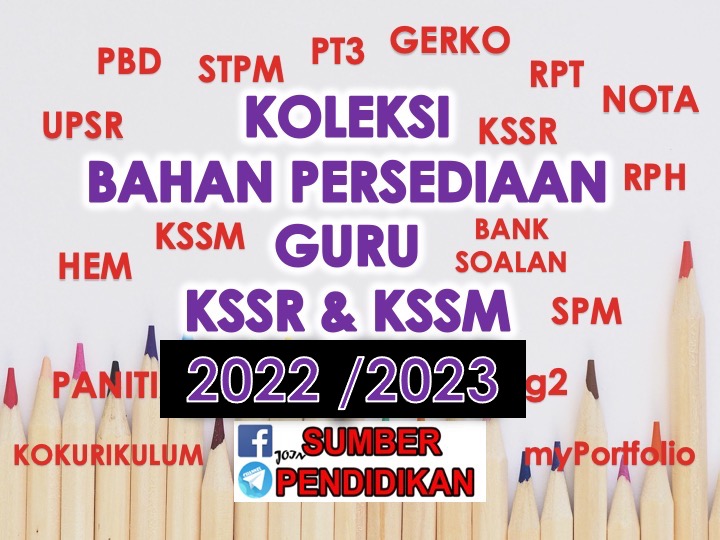 RANCANGAN PENGAJARAN TAHUNANPendidikan Moral 2022/23LAYARI sumberpendidikan.com  Telegram di https://telegram.me/sumberpendidikanMINGGUStandard PembelajaranStandard KandunganCadangan AktivitiMINGGU 121 Mac – 24 Mac 2022MINGGU 227 Mac – 31 Mac 2022MINGGU 33 April – 7 April 20221. Agama atau Kepercayaan Saya Murid boleh : 1.1 Menyatakan agama atau kepercayaan diri. 1.2 Menghuraikan kepentingan mempunyai agama atau kepercayaan. 1.3 Mengenal pasti ciptaan Tuhan. 1.4 Melahirkan rasa syukur terhadap ciptaan Tuhan. 1.5 Melaksanakan nilai-nilai keagamaan atau kepercayaan. NILAI :  Kepercayaan kepada Tuhan CADANGAN AKTIVITI :  Murid menghasilkan peta bulatan tentang agama atau kepercayaan diri.  Murid bercerita berpandukan gambar tentang amalan keagamaan atau kepercayaan diri.  Murid mewarnakan gambar alam semulajadi ciptaan Tuhan.  Murid menanam pokok bunga atau pokok taugeh di dalam bilik darjah. MINGGU 410 April – 14 April 2022MINGGU 517 April – 21 AprilMINGGU 624 April – 28 April 20222. Bantuan Secara Ikhlas Murid boleh : 2.1 Menyenaraikan sifat baik hati yang ada pada diri. 2.2 Memberi cadangan cara membantu orang lain. 2.3 Memberi alasan pentingnya menghulurkan bantuan. 2.4 Menunjukkan perasaan apabila dapat memberi bantuan. 2.5 Memberikan sokongan moral dan kebendaan kepada yang memerlukan NILAI :  Baik hati CADANGAN AKTIVITI :  Murid bercerita dan melakonkan mengikut gambar situasi yang berkaitan dengan pemberian bantuan.  Murid mengumpul keratan surat khabar yang menggambarkan perlakuan baik hati.  Murid menyanyikan lagu bertemakan nilai baik hati.  Murid mengumpul bahan kitar semula dan menjualnya untuk mendapat dana membantu kawan yang memerlukan. MINGGU 71 Mei – 5 Mei 2022MINGGU 88 Mei – 12 Mei 2022MINGGU 915 Mei – 19 Mei 20223.Tanggungjawab Diri Murid boleh : 3.1 Menyenaraikan tanggungjawab terhadap diri sendiri. 3.2 Membincangkan kepentingan melaksanakan tanggungjawab terhadap diri sendiri. 3.3 Mencadangkan cara bertanggungjawab terhadap diri sendiri. 3.4 Berasa bangga apabila dapat melaksanakan tanggungjawab terhadap diri sendiri. 3.5 Melaksanakan tanggungjawab terhadap diri sendiri. NILAI :  Bertanggungjawab CADANGAN AKTIVITI :  Murid menghasilkan buku atau kad kecil yang bertajuk “Tanggungjawab Saya”.  Murid dikehendaki menjaga kebersihan dan kekemasan kelas.  Murid menyenaraikan tanggungjawab terhadap diri selama seminggu dengan melengkapkan jadual tanggungjawab.  Murid melakar peta bulatan untuk menyatakan kepentingan melaksanakan tanggungjawab terhadap diri. MINGGU 1022 Mei – 26 Mei 2022MINGGU 1129 Mei – 2 Jun 20224. Sikap Berterima Kasih Murid boleh : 4.1 Mengucapkan terima kasih dalam pelbagai bahasa. 4.2 Mengenal pasti pelbagai cara memberi penghargaan. 4.3 Menghuraikan kepentingan memberi penghargaan. 4.4 Menyatakan perasaan apabila dapat memberi penghargaan. 4.5 Mencipta pelbagai cenderahati dan kraftangan sebagai tanda penghargaan. NILAI :  Berterima kasih CADANGAN AKTIVITI :  Murid menyanyikan lagu berterima kasih ciptaan guru atau yang boleh didapati dalam youtube.  Murid menghasilkan kad ucapan terima kasih dalam pelbagai bahasa.  Murid menghasilkan pelbagai cenderahati daripada bahan terpakai atau origami sebagai tanda penghargaan.  Murid melakukan simulasi atau main peranan untuk menunjukkan pengiktirafan dan penghargaan dalam pelbagai situasi. MINGGU 125 Jun – 11 Jun 2022cuti penggal 1MINGGU 1312 Jun – 18 Jun 2022MINGGU 1419  – 25 Jun 2022MINGGU 1526 Jun – 2 Julai 20225. Bersopan dalam Tutur Kata dan Tingkah Laku Murid boleh : 5.1 Mengenal pasti tutur kata dan tingkah laku yang bersopan. 5.2 Meramalkan kesan tutur kata dan tingkah laku yang sopan. 5.3 Menunjukkan cara berkomunikasi dengan beradab sopan dalam tutur kata dan tingkah laku. 5.4 Menzahirkan perasaan apabila beradab sopan dalam pertuturan dan tingkah laku. 5.5 Mengamalkan tutur kata dan tingkah laku yang bersopan. NILAI :  Hemah tinggi CADANGAN AKTIVITI :  Murid melakonkan situasi tingkah laku dan pertuturan yang sopan semasa di kantin.  Murid menghasilkan poster dengan menggunakan huruf daripada surat khabar untuk membina ungkapan berkaitan hemah tinggi yang telah diberi.  Murid dikehendaki memilih kad situasi berkaitan hemah tinggi dan melakonkan situasi yang tertulis pada kad tersebut.  Murid menyenaraikan tutur kata yang bersopan dan membuat corak di kertas lukisan untuk di pamer. MINGGU 163 Julai – 9 Julai 2022MINGGU 1710 Julai – 16 Julai 2022MINGGU 1817 Julai – 23 Julai 20226. Hormati Diri Murid boleh : 6.1 Memberi contoh menghormati diri sendiri. 6.2 Menerangkan faedah menghormati diri sendiri. 6.3 Membanding beza cara menghormati diri sendiri dan tidak menghormati diri sendiri. 6.4 Menyatakan perasaan apabila dapat menghormati diri sendiri. 6.5 Mempraktikkan sikap menghormati diri sendiri dalam kehidupan seharian. NILAI :  Hormat CADANGAN AKTIVITI :  Murid menyenaraikan cara menghormati diri sendiri.  Murid dikehendaki memilih gambar situasi yang berkaitan dengan sikap hormat.  Murid merekacipta bentuk mahkota daripada kad manila yang mengandungi ungkapan sikap hormat terhadap diri.  Murid membuat poster seperti Anti Merokok atau Anti Buli dan sebagainya MINGGU 1924 Julai – 30 Julai 2022MINGGU 2031 Julai – 6 Ogos 2022MINGGU 217 Ogos – 13 Ogos 20227. Sayangi Diri Murid boleh : 7.1 Menyenaraikan cara menjaga kebersihan dan keselamatan diri. 7.2 Menjelaskan dengan contoh kesan tidak menjaga kebersihan dan keselamatan diri. 7.3 Memberi alasan pentingnya menjaga kebersihan dan keselamatan diri. 7.4 Mengekspresikan perasaan setelah menjaga kebersihan dan keselamatan diri. 7.5 Mempraktikkan amalan menjaga kebersihan dan keselamatan diri dalam kehidupan seharian NILAI :  Kasih sayang CADANGAN AKTIVITI :  Murid meniru perlakuan guru cara menggosok gigi dengan betul.  Murid dikehendaki membawa bahan atau alatan menjaga kebersihan dan keselamatan diri untuk pameran di dalam bilik darjah.  Murid menonton tayangan video yang berkaitan dengan nilai sayangi diri seperti menjaga kebersihan dan keselamatan diri, cara mencuci tangan dan cara memakai topi keledar atau tali pinggang keselamatan. MINGGU 2214 Ogos – 20 Ogos 2022MINGGU 2321 Ogos – 27 Ogos 2022MINGGU 2428 Ogos –  3 September 20228. Adil dalam Perlakuan Seharian Murid boleh : 8.1 Menyatakan contoh keadilan dalam perlakuan seharian. 8.2 Menceritakan sebab perlu berlaku adil dalam perlakuan seharian. 8.3 Menilai kesan ketidakadilan dalam perlakuan seharian. 8.4 Menghayati sikap adil dalam perlakuan seharian. 8.5 Bertindak adil dalam perlakuan seharian NILAI :  Keadilan CADANGAN AKTIVITI :  Murid dikehendaki melengkapkan jadual tugasan kelas secara adil.  Murid melakukan simulasi cara mengagihkan barang secara adil dalam kumpulan.  Murid dan guru bersoal jawab sebab-sebab perlunya berlaku adil dalam perlakuan harian.  Murid memadankan situasi gambar dengan pernyataan yang menunjukkan perlakuan adil. MINGGU 254 Sept – 10 Sept 2022CUTI PENGGAL 2MINGGU 2611 Sept – 17 Sept 2022MINGGU 2718 Sept –  24 Sept 2022MINGGU 2825 Sept – 1 Oktober 20229. Berani Mempertahankan Maruah Diri Murid boleh : 9.1 Memberikan contoh perlakuan berani mempertahankan maruah diri. 9.2 Mengenal pasti kepentingan bersikap berani untuk mempertahankan maruah diri. 9.3 Menilai kesan apabila bertindak berani secara melulu tanpa berfikir. 9.4 Mengekspresikan perasaan apabila dapat mempertahankan maruah diri. 9.5 Mengaplikasikan sikap berani mempertahankan maruah diri dalam pelbagai situasi. NILAI :  Keberanian CADANGAN AKTIVITI :  Murid menonton tayangan video yang berkaitan dengan sikap berani mempertahankan maruah diri.  Murid melakonkan cerita teladan „Arnab dan Kura-kura‟.  Murid mewarnakan poster atau lukisan yang berkaitan dengan sikap berani.  Murid melakukan sumbangsaran berdasarkan kad situasi atau keratan akhbar yang berkaitan dengan sikap berani. MINGGU 292 Oktober – 8 Oktober 2022MINGGU 309 Oktober – 15 Oktober 2022MINGGU 3116 Oktober – 22 Oktober 202210. Jujur dalam Kehidupan Seharian Murid boleh : 10.1 Memberikan contoh perlakuan jujur dalam kehidupan seharian. 10.2 Menghuraikan sebab perlunya bersikap jujur. 10.3 Menunjuk cara bersikap jujur dalam kehidupan seharian. 10.4 Meluahkan perasaan apabila bersikap jujur. 10.5 Mengaplikasikan sikap jujur dalam pelbagai situasi. NILAI :  Kejujuran CADANGAN AKTIVITI :  Murid menonton tayangan video yang mempunyai nilai kejujuran.  Murid melengkapkan peta pelbagai alir berkaitan kepentingan bersikap jujur dan memberikan sebab (situasi) dan akibat (kesan) bersikap jujur.  Murid melakonkan situasi jual beli yang mengaitkan sikap jujur.  Murid menghasilkan penanda buku yang bertemakan kejujuran MINGGU 3223 Oktober – 29 Oktober 2022MINGGU 3330 Oktober – 5 November 2022MINGGU 346 November – 12 November 202211. Rajin dalam Perlakuan Harian Murid boleh : 11.1 Menyatakan ciri-ciri bersikap rajin. 11.2 Membincangkan kebaikan bersikap rajin. 11.3 Mencadangkan aktiviti yang menunjukkan sikap rajin. 11.4 Mengekspresikan perasaan apabila bersikap rajin dalam perlakuan seharian. 11.5 Mengamalkan sikap rajin dalam aktiviti seharian. NILAI :  Kerajinan CADANGAN AKTIVITI :  Murid mengaitkan cerita semut dan belalang dengan nilai kerajinan melalui kaedah sumbangsaran.  Murid menyanyikan lagu „Rajin Adik Rajin‟ yang boleh dilayari melalui internet.  Murid menjalankan projek keceriaan bilik darjah secara berterusan dengan menghias sudut mata pelajaran Pendidikan Moral.  Murid melakukan simulasi bersikap rajin mengikut situasi yang diberi MINGGU 3513 November –19 November 2022MINGGU 3620 November – 26 November 2022MINGGU 3727 November – 3 Disember 202212. Kerjasama dalam Kehidupan Seharian Murid boleh : 12.1 Memerihalkan aktiviti yang boleh dilakukan bersama-sama. 12.2 Menghuraikan kebaikan bekerjasama dengan orang lain. 12.3 Merancang aktiviti yang menunjukkan sikap kerjasama. 12.4 Meluahkan perasaan apabila melaksanakan aktiviti bersama-sama. 12.5 Mempraktikkan nilai bekerjasama demi perpaduan dalam kehidupan seharian. NILAI :  Kerjasama CADANGAN AKTIVITI :  Murid merekacipta model daripada bahan kitar semula atau tanah liat.  Murid bermain permainan dalaman/ tradisional secara kumpulan.  Murid bersama-sama membina model atau monumen menggunakan straw atau lidi dan sebagainya.  Murid melakonkan situasi berdasarkan sikap kerjasama yang diberi oleh guru. MINGGU 384 Disember – 10 Disember 2022MINGGU 3911 Disember – 17 Disember 2022Cuti Penggal 3MINGGU 4018 Disember – 24 Disember 2022Cuti Penggal 3MINGGU 4125 Disember – 31 Disember 2022Cuti Penggal 3MINGGU 421 Januari –7 Januari 2023MINGGU 438 Januari – 14 Januari 202312. Kerjasama dalam Kehidupan Seharian Murid boleh : 12.1 Memerihalkan aktiviti yang boleh dilakukan bersama-sama. 12.2 Menghuraikan kebaikan bekerjasama dengan orang lain. 12.3 Merancang aktiviti yang menunjukkan sikap kerjasama. 12.4 Meluahkan perasaan apabila melaksanakan aktiviti bersama-sama. 12.5 Mempraktikkan nilai bekerjasama demi perpaduan dalam kehidupan seharian. NILAI :  Kerjasama CADANGAN AKTIVITI :  Murid merekacipta model daripada bahan kitar semula atau tanah liat.  Murid bermain permainan dalaman/ tradisional secara kumpulan.  Murid bersama-sama membina model atau monumen menggunakan straw atau lidi dan sebagainya.  Murid melakonkan situasi berdasarkan sikap kerjasama yang diberi oleh guru. MINGGU 4415 Januari – 21 Januari 2023MINGGU 4522 Januari – 28 Januari 202313. Kesederhanaan dalam Diri Murid boleh : 13.1 Memberi contoh sikap tidak keterlaluan dalam kehidupan seharian. 13.2 Mengenal pasti kepentingan bersikap sederhana. 13.3 Membanding beza antara sikap bersederhana dengan sikap keterlaluan. 13.4 Menyatakan perasaan apabila bersikap sederhana dalam kehidupan seharian. 13.5 Mengamalkan perlakuan sederhana dalam kehidupan seharian. NILAI :  Kesederhanaan CADANGAN AKTIVITI :  Murid dibawa melihat keadaan kantin sekolah selepas waktu rehat untuk mengenal pasti sikap keterlaluan murid dalam pembaziran makanan dan utiliti.  Murid merekacipta tabung dengan menggunakan bahan kitar semula untuk menggalakkan sikap sederhana.  Murid membuat catatan perbelanjaan dalam buku saku yang dibuat sendiri atau guru.  Murid melengkapkan peta bulatan mengenai kepentingan bersikap sederhana. MINGGU 4629 Januari – 4 Februari 2023MINGGU 475 Februari – 11 Februari 2023MINGGU 4822 November – 28 November 202114. Toleransi dalam Kehidupan Seharian Murid boleh : 14.1 Menyatakan cara bertoleransi dalam kehidupan seharian. 14.2 Membincangkan kebaikan bersabar dan bertolak ansur terhadap diri dan orang lain. 14.3 Mendemonstrasi cara bertoleransi dalam pelbagai situasi. 14.4 Melahirkan perasaan apabila dapat mengawal diri dalam sesuatu situasi. 14.5 Mempraktikkan sikap bertoleransi untuk memperkukuh perpaduan dalam kehidupan. NILAI :  Toleransi CADANGAN AKTIVITI :  Murid menjalankan projek „Pokok Toleransi‟ dengan menggantung kad perkataan yang mengandungi kebaikan toleransi di ranting pokok yang disediakan oleh guru.  Murid melakukan simulasi beratur semasa membeli makanan di kantin atau menaiki bas.  Murid bermain permainan „Dam Haji‟ secara berpasangan dengan mengamalkan sikap bertolak ansur, sabar dan mengawal diri semasa menunggu giliran.  Murid melengkapkan peta dakap dengan ciri-ciri toleransi. 